INTERVENCIJE U BOLNICI USLED COVIDA 19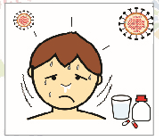 JA IMAM KORONU. 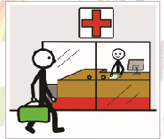   IDEM U BOLNICU. 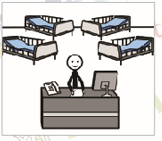    ODVEŠĆE ME U SOBU.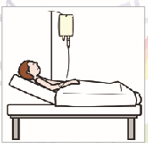 LEŽAĆU U KREVETU MIRNO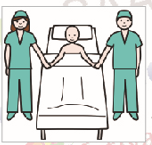 MEDICINSKO OSOBLJE ĆE BRINUTI O MENI.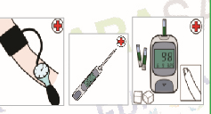 ONI ĆE MI MERITI PRITISAK, TEMPERATURU I RAD SRCA.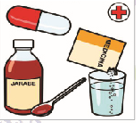 MOŽDA ĆE MI DATI LEKOVE 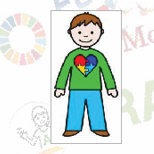    BOLJE SE OSEĆAM.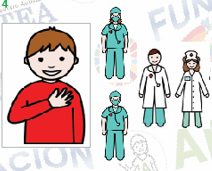 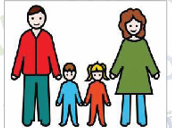 HVALA PUNO MEDICINSKO OSOBLJE.    MOJA PORODICA DOLAZI PO MENE.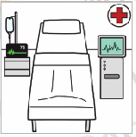 BIĆU U KREVETU I TU ĆEME POSMATRATI I POSTAVLJATI PITANJA.MEDICINSKO OSOBLJE ĆE BRINUTI O MENI.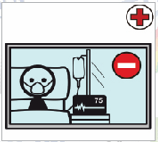 BIĆU U SOBI ZA IZOLACIJU.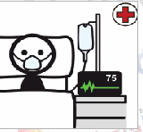 STAVIĆE MI MASKU NA LICE.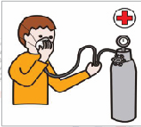 MOŽDA ĆE BITI POTREBNA MASKA SA KISEONIKOM.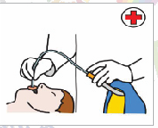 MOŽDA ĆE BITI POTREBAN RESPIRATOR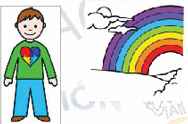 SVE Ć EBITI U REDU.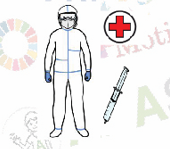 MEDEICINSKA SESTRA ĆE ME TESTIRATI.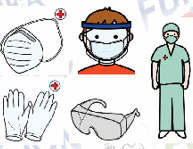 KORISTIĆE SIGURNOSNU OPREMU.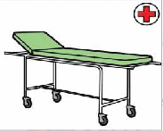 LEĆI ĆU NA NOSILA.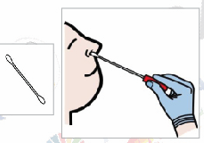 UZEĆE MI BRIS IZ NOSA.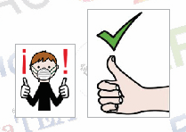 DOBRO SAM SE PONAŠAO.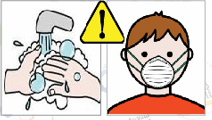 NE ZABORAVITE DA PERETE RUKE I NOSITE MASKU